Madrid Protocol Concerning the International Registration of MarksChange in the Amounts of the Individual Fee:  NorwayThe Government of Norway has notified to the Director General of the World Intellectual Property Organization (WIPO) a declaration modifying the amounts of the individual fee payable with respect to Norway under Article 8(7) of the Madrid Protocol. Until February 28, 2023, the amounts of the individual fee payable in respect of Norway are the following:As from March 1, 2023, the amounts of the individual fee payable in respect of Norway will be the following:These new amounts will be payable where Norway(a)	is designated in an international application which is received by the Office of origin on or after March 1, 2023;  or(b)	is the subject of a subsequent designation which is received by the Office of the Contracting Party of the holder on or after March 1, 2023, or is filed directly with the International Bureau of WIPO on or after that date;  or(c)	has been designated in an international registration which is renewed on or after March 1, 2023.December 8, 2022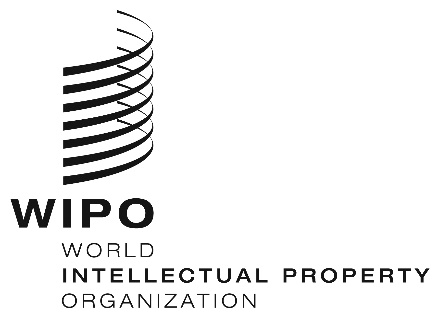 INFORMATION NOTICE NO. 38/2022INFORMATION NOTICE NO. 38/2022INFORMATION NOTICE NO. 38/2022ITEMSITEMSAmounts(in Swiss francs)Application or Subsequent Designation–  for three classes of goods or services216Application or Subsequent Designation–  for each additional class61Application or Subsequent DesignationWhere the mark is a collective mark:Application or Subsequent Designation–  for three classes of goods or services216Application or Subsequent Designation–  for each additional class61Renewal–  for three classes of goods or services244Renewal–  for each additional class94RenewalWhere the mark is a collective mark:Renewal–  for three classes of goods or services–  for each additional class24494ITEMSITEMSAmounts(in Swiss francs)Application or Subsequent Designation–  for one class of goods or services280Application or Subsequent Designation–  for each additional class72Application or Subsequent DesignationWhere the mark is a collective, guarantee or certification mark:Application or Subsequent Designation–  for one class of goods or services386Application or Subsequent Designation–  for each additional class159Renewal–  for one class of goods or services251Renewal–  for each additional class97RenewalWhere the mark is a collective, guarantee or certification mark:Renewal–  for one class of goods or services–  for each additional class497203